Stellantis annuncerà il 5 maggio i risultati relativi alle consegne e ai ricavi del primo trimestre 2021Amsterdam, 26 aprile 2021 - Stellantis N.V. (NYSE / MTA / Euronext Paris: STLA) ("Stellantis") ha annunciato oggi che i risultati relativi alle consegne e ai ricavi del primo trimestre 2021 saranno resi noti il 5 maggio 2021.Il live webcast audio e la conference call per presentare i risultati relativi alle consegne e ai ricavi del primo trimestre del 2021 inizieranno alle 14:00. CEST / 8:00 EDT di mercoledì 5 maggio 2021.Il relativo comunicato stampa e il materiale di presentazione saranno pubblicati nella sezione Investors del sito web di Stellantis (www.stellantis.com) alle 8:30 CEST / 2:30 EDT circa dello stesso giorno.Le istruzioni per accedere al live webcast audio e alla conference call sono disponibili nella sezione Investors del sito web di Stellantis (http://www.stellantis.com). Per coloro che non saranno in grado di partecipare alla sessione live, un replay rimarrà disponibile sul sito web del Gruppo (www.stellantis.com).Informazioni su StellantisStellantis è una delle principali case automobilistiche al mondo. Protagonista della nuova era della mobilità, è guidata da una visione chiara: offrire libertà di movimento con soluzioni di mobilità esclusive, convenienti e affidabili. Oltre al ricco know-how e all'ampia presenza geografica del Gruppo, i suoi maggiori punti di forza sono la performance sostenibile, la profonda esperienza e il grande talento dei suoi dipendenti che lavorano in tutto il mondo. Stellantis farà leva sul suo ampio e iconico portafoglio di marchi creato da visionari, che hanno trasmesso ai vari brand la passione che ispira dipendenti e clienti. Stellantis punta all’eccellenza, non alla grandezza, e si pone l’obiettivo di creare valore aggiunto per tutti gli stakeholder e le comunità in cui opera. @Stellantis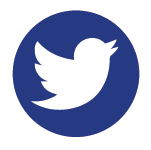 Stellantis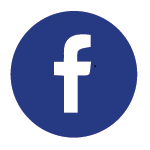 Stellantis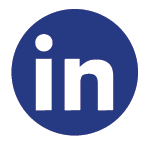 Stellantis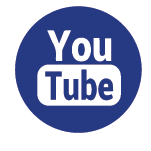 Per maggiori informazioni, contattare:www.stellantis.com